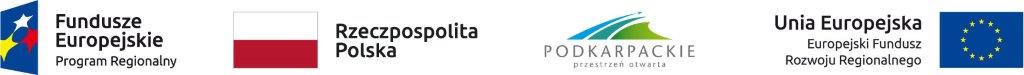 SAMSARA Piotr RojekWetlina 15, 38-608 Cisna	                                 Załącznik nr 2OFERTANazwa Wykonawcy/Wykonawców w przypadku oferty wspólnej: …………………………………………………………………………………………………………………………………………………………………Adres: ………………………………………………………………………………………………………………………………………………………Nr telefonu: ……………………………………………………………………………………………………………………………………………NIP: …………………………………………………………………………………………………………………………………………………………REGON: ……………………………………………………………………………………………………………………………………………………Adres e-mail, na który Zamawiający ma przesyłać korespondencję: …………………………………………………………………………………………………………………………………………………………………W odpowiedzi na zapytanie ofertowe dla postępowania na roboty budowlane pn. „Modernizacja 5 domków letniskowych typu BRDA w miejscowości Wetlina” realizowanego w ramach Regionalnego Programu Operacyjnego Województwa Podkarpackiego na lata 2014 – 2020, Oś priorytetowa I Konkurencyjna i innowacyjna gospodarka, Działanie 1.4 Wsparcie MŚP, Poddziałanie 1.4.1. Dotacje bezpośrednie, nr projektu: RPPK.01.04.01-18-0220/19 oferujemy wykonanie przedmiotu zamówienia za cenę:Cena netto: ……………………………………………………PLN Słownie: ………………………………………………………………………………………………………………………………………………Podatek VAT (23%): ……………………………………………………PLNCena brutto: ……………………………………………………PLNSłownie: ………………………………………………………………………………………………………………………………………………w tym:Oferowany okres gwarancji: ………………………………miesięcy.Oświadczamy, że osobą pełniącą funkcję:Kierownika budowy posiadającą uprawnienia niezbędne do wykonania przedmiotu zamówienia, do kierowania robotami budowlanymi w specjalności konstrukcyjno – budowlanej (osoba wymieniona w załączniku Nr 3 do Zapytania ofertowego na potwierdzenie spełnienia warunku w zakresie zdolności zawodowej pkt. 8.2. Zapytania ofertowego – będzie Pan/Pani ………………………………………………………, posiadający/a doświadczenie zawodowe w pełnieniu funkcji Kierownika budowy: …………………………………… (wpisać ilość lat doświadczenia).Kierownika robót branży elektrycznej posiadającą uprawnienia niezbędne do wykonania przedmiotu zamówienia (osoba wymieniona w załączniku Nr 3 do Zapytania ofertowego na potwierdzenie spełnienia warunku w zakresie zdolności zawodowej pkt. 8.2. Zapytania ofertowego – będzie Pan/Pani ………………………………………………………, posiadający/a doświadczenie zawodowe w pełnieniu funkcji kierownika robót branży elektrycznej: …………………………………… (wpisać ilość lat doświadczenia).Kierownika robót branży sanitarnej posiadającą uprawnienia niezbędne do wykonania przedmiotu zamówienia, (osoba wymieniona w załączniku Nr 3 do Zapytania ofertowego na potwierdzenie spełnienia warunku w zakresie zdolności zawodowej pkt. 8.2. Zapytania ofertowego – będzie Pan/Pani ………………………………………………………, posiadający/a doświadczenie zawodowe w pełnieniu funkcji kierownika robót branży sanitarnej: …………………………………… (wpisać ilość lat doświadczenia).Oświadczamy, że zapoznaliśmy się z warunkami zamówienia określonymi 
w zapytaniu ofertowym i nie wnosimy do nich zastrzeżeń oraz, że uzyskaliśmy niezbędne informacje do przygotowania oferty.Roboty objęte zamówieniem zamierzamy wykonać sami / zamierzamy zlecić podwykonawcom.Zamierzamy zlecić podwykonawcom następujący zakres robót: …………………………………………………………………………………………………………………………………………………………………Uważamy się za związanych niniejszą ofertą przez okres określony w zapytaniu ofertowym.załącznikami do niniejszej oferty są :……………………………………………………………………………………………………………………………………………………………................................................          (miejscowość, data)						 .................................................................							pieczęć i podpis osoby(osób) uprawnionej(uprawnionych) do reprezentowania Wykonawcy/cówOPISCENA OFERTOWACENA OFERTOWACENA OFERTOWAOPISNETTOVATBRUTTORoboty budowlane – 5 domków letniskowychInstalacje elektryczne dla 5 domków letniskowychInstalacje sanitarne wewnętrzne dla 5 domków letniskowychBudowa zewnętrznego odcinka instalacji kanalizacji sanitarnej i wody zimnejZagospodarowanie terenuŁączna cena oferty